О порядке предоставления налоговых льгот физическим лицам за налоговый период 2021 года Межрайонная ИФНС России № 9 по Архангельской области и Ненецкому автономному округу информирует о порядке предоставления налогоплательщикам - физическим лицам налоговых льгот по транспортному, земельному налогам и налогу на имущество физических лиц, предусмотренных статьями 361.1, 396, 407 Налогового кодекса Российской Федерации (далее - Кодекс).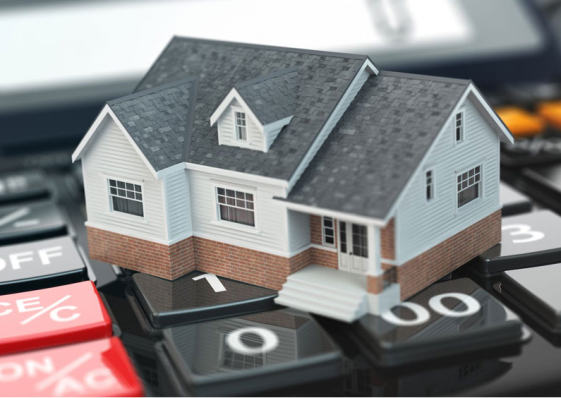 Физические лица, имеющие право на налоговые льготы по имущественным налогам, представляют в налоговый орган по своему выбору заявление, а также вправе приложить к нему подтверждающие документы. Форма заявления утверждена приказом ФНС России от 14.11.2017 № ММВ-7-21/897@. По результатам рассмотрения заявления налоговый орган направляет налогоплательщику уведомление о предоставлении налоговой льготы либо сообщение об отказе в ее предоставлении.Если налогоплательщик не направил заявление или не сообщил об отказе от применения налоговой льготы, она предоставляется на основании сведений, полученных налоговым органом в соответствии с Кодексом и другими федеральными законами, начиная с налогового периода, в котором у налогоплательщика возникло право на налоговую льготу.Таким образом, при наличии в информационных ресурсах ФНС России сведений, являющихся основаниями для предоставления физическим лицам налоговых льгот по имущественным налогам, таким лицам за налоговый период 2021 года будет применен беззаявительный порядок предоставления льгот.Например, физическим лицам, относящимся к категориям пенсионеров, предпенсионеров, инвалидов 1 и 2 группы инвалидности, ветеранов боевых действий, не требуется подавать заявление, поскольку льгота будет предоставлена налоговым органом на основании сведений Пенсионного Фонда Российской Федерации.В случае отсутствия оснований для применения беззаявительного порядка, вопрос о предоставлении льготы будет рассмотрен налоговым органом на основании заявления налогоплательщика, которое целесообразно представить в налоговый орган в срок не позднее 01.04.2022. Примеры категорий  физических лиц-налогоплательщиков имущественных налогов, по которым беззаявительный порядок предоставления льгот не применяется:- индивидуальные предприниматели, применяющие специальные режимы налогообложения, в отношении принадлежащих им объектов недвижимого имущества, используемых в предпринимательской деятельности (за исключением объектов, включенных в перечень, определяемый в соответствии с нормами статьи 378.2 НК РФ), по налогу на имущество физических лиц;- индивидуальные предприниматели, основным видом деятельности которых является осуществление пассажирских и (или) грузовых перевозок, в отношении водных транспортных средств, по транспортному налогу;- физические лица в отношении тракторов, самоходных комбайнов всех марок, специальных автомашин, используемых при сельскохозяйственных работах для производства сельскохозяйственной продукции, по транспортному налогу;- один из родителей (усыновителей) в семье, зарегистрированной в соответствии с областным законом от 05.12.2016 № 496-30-ОЗ «О социальной поддержке семей, воспитывающих детей, в Архангельской области» в качестве многодетной семьи, по транспортному налогу.Узнать о праве на налоговую льготу за 2021 год можно с помощью сервиса «Справочная информация о ставках и льготах по имущественным налогам» на официальном сайте ФНС России - www.nalog.gov.ru.